-------------------------------------------------------------------------------------------------------------------------------------------------------------------------------------------------------------------------------------------------------------------------------------------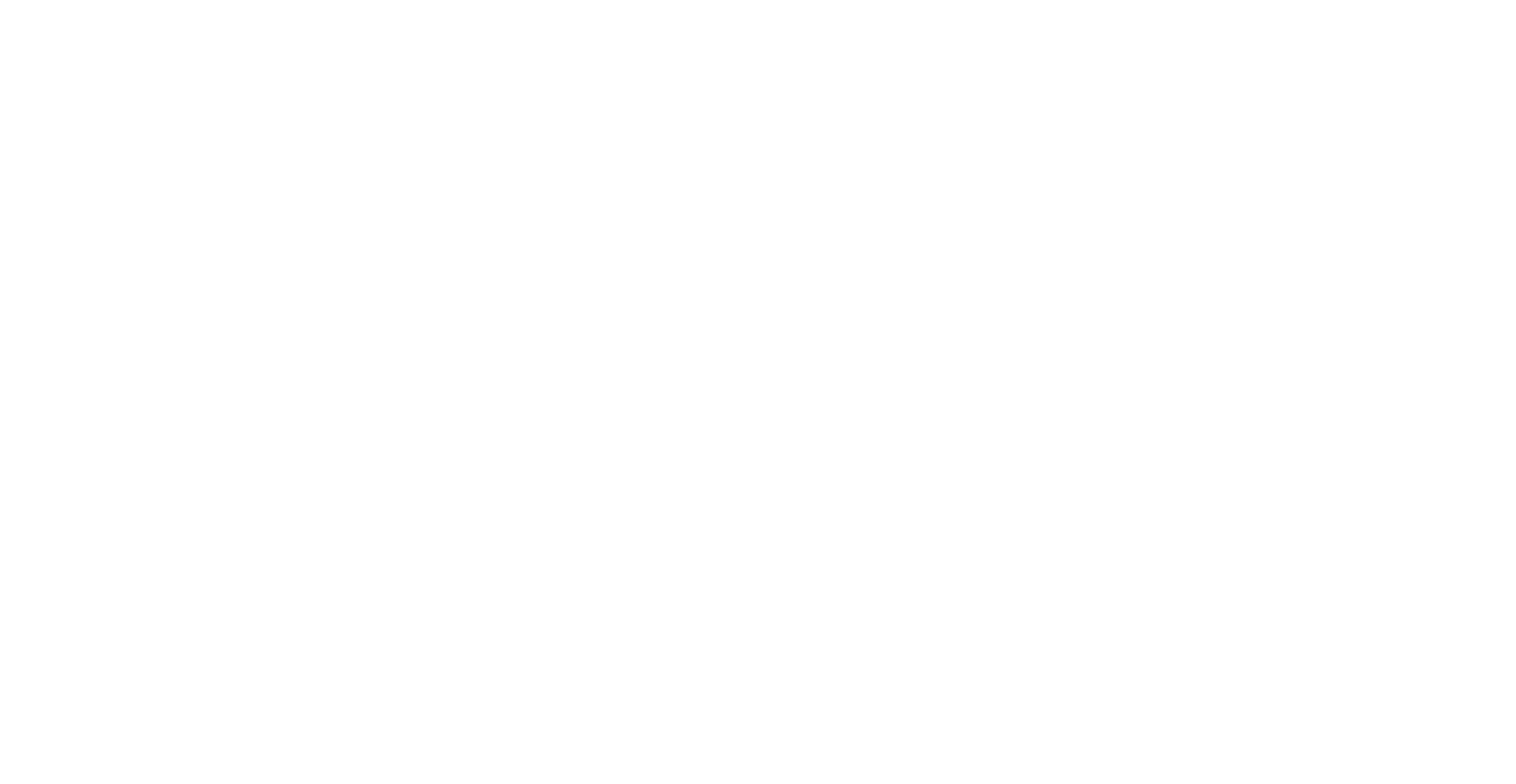 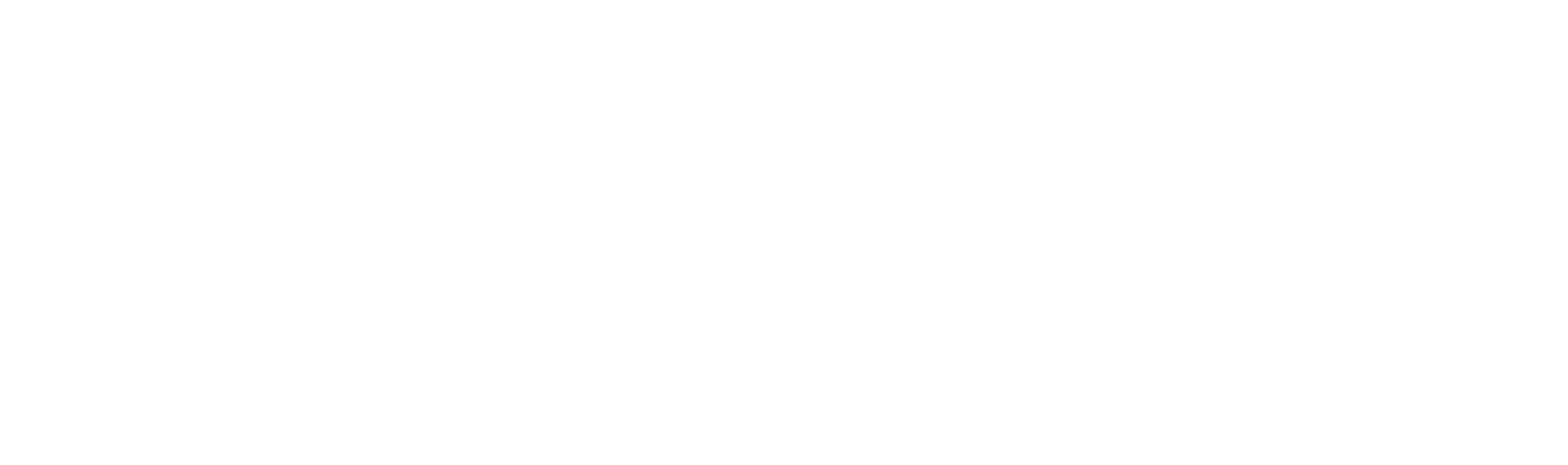 Simulation ScenarioSimulation ScenarioSimulation ScenarioSimulation ScenarioTitleVersion Target AudienceRun time          minsAuthors  Last reviewScenario requirementsNecessityBrief SummaryEducational RationaleLearning Objectives: NurseLearning Objectives: DoctorNoCURRICULUM MAPPINGThis scenario1Acts professionally    2Delivers patient-centred care and maintains trust    3Behaves in accordance with ethical and legal requirements    4Keeps practice up to date through learning and teaching5Demonstrates engagement in career planning6Communicates clearly in a variety of settings7Works effectively as a team member8Demonstrates leadership skills9Recognises, assesses and initiates management of the acutely ill patient10Recognises, assesses and manages patients with long term conditions11Obtains history, performs clinical examination, formulates differential diagnosis and management plan12Request relevant investigations and acts upon results13Prescribes safely14Performs procedures safely15Is trained and manages cardiac and respiratory arrest16Demonstrates understanding of the principles of health promotion  and illness prevention17Manages palliative and end of life care18Recognises and works within limits of personal competence19Makes patient safety a priority in clinical practice20Contributes to quality improvementCandidate Briefing: NurseCandidate Briefing: NurseSettingCandidate Briefing: DoctorCandidate Briefing: DoctorSettingTechnical set-upTechnical set-upTechnical set-upTechnical set-upSettingSimulatorAgeGenderScenario programmed?IT information e.g. PC filepath Initial monitor parametersInitial monitor parametersInitial monitor parametersInitial monitor parametersInitial monitor parametersRRO2 satsPulse (HR)BPECG rhythmCap Refill TimeBlood glucoseTemp.Patient Height & WeightInitial patient set-upInitial patient set-upInitial patient set-upAirwayObstructionAirway adjunctAirwayBreathingChest soundsO2 supplyBreathingCirculationHeart soundsCannulaBP cuffPeripheral pulsesCirculationDisabilityEyelidsPupilsAVPU/GCSDisabilityExposurePostureMoulageBowel soundsExposureSpecific equipment / prop requirementsComments on facilitating scenario You will be sitting in the control room for the duration Answer all calls as “switchboard” in the first instance to allow for realistic delay. Multi-Disciplinary Comments e.g. how to run with candidates from only one disciplinePatient BriefingPatient BriefingSettingNameAgeGenderWhat has happened to you?What has happened to you?How you should role-playHow you should role-playYour backgroundYour backgroundScenario flowchartReferencesScans of clinical paperwork / props